УПРАВЛЕНИЕ ОБРАЗОВАНИЯ Г. КЕМЕРОВОМУНИЦИПАЛЬНОЕ БЮДЖЕТНОЕ ОБРАЗОВАТЕЛЬНОЕ УЧРЕЖДЕНИЕ«СРЕДНЯЯ ОБЩЕОБРАЗОВАТЕЛЬНАЯ ШКОЛА № 97»ПОДРАЗДЕЛЕНИЕ ДОПОЛНИТЕЛЬНОГО ОБРАЗОВАНИЯДополнительная общеобразовательная общеразвивающая программаЕстественно-научной направленности«Экодизайн»Возраст учащихся: 12-15 летСрок реализации: 1 годРазработчик:Долгушина Наталья ВикторовнаметодистКемерово 2021Раздел №1. «Комплекс основных характеристик программы»1.1 Пояснительная записка   Дополнительная общеразвивающая программа «Экодизайн» естественно-научной направленности. Уровень освоения- стартовый.Нормативно-правовое обеспечение программыПрограмма разработана в соответствии со следующими документами: Федеральный Закон Российской Федерации от 29.12.2012 № 273 «Об образовании в Российской Федерации» (с изменениями и дополнениями); ● изменения в Федеральный закон «Об образовании в Российской Федерации» 273-ФЗ в части определения содержания воспитания в образовательном процессе с 1.09.2020; ● Указа Президента Российской Федерации «О национальных целях развития Российской Федерации на период до 2030 года», определяющего одной из национальных целей развития Российской Федерации предоставление возможности для самореализации и развития талантов;  ● Приказ Министерства просвещения РФ от 9 ноября 2018 г. № 196 «Об утверждении порядка организации и осуществления образовательной деятельности по дополнительным общеобразовательным программам»;  ● Концепция развития дополнительного образования детей в РФ (Распоряжение правительства РФ от 04.09.2014 № 1726);  ● Письмо Минобрнауки России от 18.11.2015 №09-3242. «Методические рекомендации по проектированию дополнительных общеразвивающих программ» (включая разноуровневые программы);  ● Постановление Главного государственного санитарного врача РФ от 28 сентября 2020 г. № 28 "Об утверждении санитарных правил СП 2.4.3648-20 "Санитарно-эпидемиологические требования к организациям воспитания и обучения, отдыха и оздоровления детей и молодежи" Положение МБОУ «СОШ№97» «О разработке, структуре и порядке утверждения дополнительной общеобразовательной общеразвивающей программы». Программа «Экодизайн» создана на основе программы Л.К. Козакова «Ландшафтоведение с основами ландшафтного планирования» 2008 г., в которой изложены основы классического ландшафтоведения: объекты и предметы исследований, история и предпосылки развития, базовые понятия, представления об организации ландшафтов, факторах их дифференциации, связях между ними, классификации и типологии, динамике геосистем. Так же рассмотрены концептуальные основы и представления об антропогенезации ландшафтной оболочки, организации и динамике природноантропогенных геосистем, их классификациях и устойчивости, а также естественно-научные основы ландшафтного планирования и проектирования культурных ландшафтов. Актуальность программы. Программа «Экологический дизайн» рассчитана на учащихся среднего и старшего возраста, интересующихся биологией и имеющих склонность к рисованию. Программа объединяет теоретический, практический, творческий и контрольно-итоговый учебный материал. Теоретический материал ориентирован на формирование единства научнопрактических знаний, на формирование системного подхода к биологическим процессам и явлениям, к основам ландшафтного дизайна, урбо и агродизайна. Практический материал направлен на развитие эколого-биологических и дизайнерских умений и навыков. Творческие задания раскрывают художественные способности обучающихся, формируют их эстетический вкус, помогают закрепить полученные знания.  Контрольный материал позволяет объективно и дифференцированно оценить результаты учебной деятельности обучающихся. Новизна программы в том, что она адаптирована для обучающихся 12-15 лет. Программа может быть использована для профильного обучения. В условиях профилизации обучения данная программа позволит учащимся выбрать индивидуальную образовательную траекторию, удовлетворит познавательные интересы, поможет им утвердиться в своем выборе. Данный предпрофильный курс позволяет учащимся оценить привлекательность такой сферы профессиональной деятельности как ландшафтное проектирование, определить свои возможности и успешность в этой профессиональной области. Курс следует рассматривать как профессиональную пробу в системе «человек–природа».Отличительная особенность программы.       Программа «Экологический дизайн» построена таким образом, чтобы у учащихся сложились представления о специфике ландшафтного дизайна и его роли в жизни, об источниках развития паркового искусства, о творческой художественной деятельности человека, направленной на преобразование окружающего мира вещей, продуктов творческой деятельности, природной среды. Особенностью курса является проникновение в суть предмета, его изначальную важность, воспитание способности видеть в природе прекрасное и переносить его в свое творчество. Знакомство с новыми профессиями, связанными с экологией и биологией.1.2 Цели и задачиЦель: формирование знаний о цветочных и декоративно-лиственных растениях, техниках составления композиций садово-паркового ландшафта, экстерьера и интерьера зданий и помещений. Задачи: Обучающие: 1. сформировать знания о биологических и экологических особенностях цветочных и декоративно-лиственных растений; освоение учащимися специальных знаний – изучение основ композиции и цветовой гармонии ландшафтного дизайна, значения распространенных понятий и терминов;знакомство с компьютерными программами, которые используются в ландшафтном дизайне, в том числе для создания эскизных вариантов озеленения;развитие умений и навыков в разработке графических решений планирования сада при оформлении чертежей и эскизов.Развивающие: 1. развить интерес к ландшафтному дизайну; 2. развить художественный вкус, стимулировать творческую активность; 3. развить коммуникативную сферу воспитанников (самостоятельная работа обучающихся с источниками информации, речевая деятельность, умение вести дискуссию внутри учебной группы и перед более широкой аудиторией); 4. развить эмоционально-волевую сферу: способности к самообучению и самоанализу, способности предвидеть результаты и последствия влияния своей деятельности на окружающую среду. Воспитательные: 1. воспитать аккуратность в оформлении флористических работ; 2. воспитать экологическую грамотность; 3. воспитать навык коллективной и индивидуальной проектной деятельности.Адресат программы Программа ориентирована на обучение и воспитание подростков 12-15 лет, имеющих интерес в области дизайна и базовые знаний по растениеводству. Курс программы рассчитан на 24 часа обучения 2 часа в неделю. В течение года обучение проходят 3 блока. В объединение принимаются как девочки, так и мальчики. Зачисление обучающихся в объединение производится по желанию. Количество обучающихся в группе – 12- 15 человек. Содержание программы.Учебный план.Содержание программыВводное занятие (2часа)1.Теория: Вводный инструктаж. Введение в программу.Формы контроля: беседа, опрос.История садово-паркового искусства (2 часа)Теория: Понятие о садово-парковом искусстве. Цели и суть садово-паркового искусства. Садово-парковое искусство Древнего Египта Садово-парковое искусство Античной Греции.Формы контроля: опрос, викторина.Теория ландшафтной архитектуры и методология проектирования (18 часов).3) Теория: Агроландшафтный дизайн. Функциональность фитодизайна  агроландшафтов. Как вписать плодовый сад и декоративный огород в ландшафтную архитектуру участка. Практика: Создание графического плана мини проекта декоративного огорода.Формы контроля: практическая работа.4) Тема: Классификация цветочных культур открытого грунта, краткая характеристика отдельных групп. Однолетники, многолетники.Практика: подбор растений для цветочного оформления.Формы контроля: Опрос.5) Тема: Классификация видов цветочного оформления. Регулярные и ландшафтные цветники.Практика: разработка плана цветника. Формы контроля: опрос.6) Теория: Ландшафтные виды цветочного оформления: массив, группа, миксбордер, рокарий, моносады (розарий, иридарий и др.).Практика: разработка миксбордера.Формы контроля: опрос.7) Теория: Ассортимент растений, пригодный для использования в ландшафтных цветниках, декоративные качества растений.Практика: подбор растений для ландшафтных цветников. Формы контроля: опрос. Викторина.8) Теория: Принципы подбора ассортимента летников для контейнеров: расчет количества элементов, высоты растений, составление плана, функциональное назначение растений в композиции.Практика: составление плана композиции.Формы контроля: опрос.9) Теория: Деревья и кустарники в ландшафтной архитектуре.Практика: схема расположения деревьев на участке.Формы контроля: опрос. 10) Теория: Виды почв и их свойства.Практика: определение состава и кислотности почв.Формы контроля: опрос.11) Теория: Фиторемедиация, Значение, проблемы.Формы контроля опрос.12) Итоговое занятие. Практика: Защита проекта.1.4  Планируемые результатыПредполагаемые результаты к концу обучения учащиеся:Учащиеся будут знать:-  основные этапы работы по созданию дизайна садового участка;     - стили оформления сада;     -  основные компоненты ландшафта;- элементы садового дизайна; - основные правила дизайна участка;- виды газонов, способы их создания; - жизненные формы растений и их применение в оформлении участка;- виды цветников, приемы их оформления; - виды почв.Учащиеся будут  уметь:- составлять план садового участка, - выбирать цветочные культуры для непрерывного цветения,      - применять различные растения и декоративные элементы в оформлении ландшафта.     -  ухаживать за газонами и цветниками;     - работать с разнообразными источниками информации для подготовки проектов и творческих работ.Раздел № 2. Комплекс организационно-педагогических условий2.1. Календарный учебный графикКоличество учебных часов - 24. В течение года 3 смены. Каникул нет.Учебный год для учащихся начинается с 1 сентября, заканчивается - 31 мая.Календарный учебный график см. Приложение 1.Условия реализации программыМатериально – техническое обеспечениеСтолы ученические- 6 шт.Стулья- 12 шт.Доска магнитно-маркерная- 1 шт.Проектор – 1 шт.Ноутбук- 1 шт.Цветные карандаши- 12 п.Бумага – 12 Для реализации программы используется дидактический материал:технические средства обучения (видео, аудиоаппаратура и др.);методические средства обучения (видео, аудиозаписи, методическая и учебная литература, методические разработки и др.);объекты живой и неживой природы.Приемы и методы организации образовательного процессаСловесные методы обучения (лекция, объяснение, рассказ, беседа, диалог, консультация);Наглядные (показ видеоматериалов, слайд-фильмов, иллюстраций, показ (исполнение) педагогом, работа по образцу и др.);Методы практической работы ;Метод наблюдения (записи, зарисовки, рисунки, эскизы, видеосъемка);Метод проблемного обучения (эвристическая беседа, объяснение основных понятий, терминов, самостоятельный поиск ответа учащимися на поставленную задачу и т.д.);Проектный метод (разработка творческих проектов, художественное конструирование из натурального и др.материала);Игровой метод (игры развивающие, познавательные, на развитие воображения, конкурсы, путешествие, ролевые, деловые, игры-шутки, игры-минутки и т.д.)Наглядный метод (наглядные материалы – рисунки, плакаты, фотографии, таблицы, схемы; демонстрационный материал – образцы изделий; видеоматериал).Формы организации образовательного процесса:групповая;индивидуальная;индивидуально-групповая;Формы организации занятий:учебное занятие;практическая работа;творческая лаборатория;викторина;творческая работа;презентация;проектная деятельность.Педагогические технологии:Для успешной реализации программы на занятиях применяются следующие педагогические технологии:личностно-ориентированное развивающее обучение;коллективная система обучения;проблемное обучение;исследовательское обучение;игровая технология;технология решения изобретательских задач;обучение в сотрудничестве (командная, групповая работа);информационно-коммуникационные технологии.Алгоритм учебного занятия:1. Организационный момент;2. Объяснение новой темы и задания. 3. Практическая часть занятия.4. Подведение итогов;5. Рефлексия.Обучение построено таким образом, чтобы учащиеся приобрели знания, умения и навыки самостоятельной работы и умения работать в группе.2.3. Формы аттестацииЦель входного контроля — диагностика имеющихся знаний и умений обучающихся. Формы оценки диагностики анкетирование, собеседование с обучающимися.Цель промежуточного контроля — проверка освоения образовательной программы. Формы оценки: текущие тестовые задания, устный опрос, творческие задания, проектная деятельность.Цель итогового контроля — освоение образовательной программы.Формы контроля: устный опрос;проектные работы по основным пройденным темам;практические занятия.Формы отслеживания и фиксации образовательных результатов:портфолио графических и творческих работ;журнал посещаемости;материал анкетирования и тестирования;Формы предъявления и демонстрации образовательных результатов:зачетные и проверочные работы;тематические зачеты;защита проекта;конкурсы;выставка работ.ЛИТЕРАТУРА.  Список литературы ля педагогаБоговая И.О., Фурсова Л.М. Ландшафтное искусство. – М.: Эксмо,2009. – 105с. Бриджуотер А.Д. Ландшафтный дизайн: пер. с англ. П. Малышева. – Харьков: Книжный клуб «Клуб Семейного Досуга», 2010. – 112с.Все о цветах: [Электронный ресурс]. – http://myfl.ru (дата обращения:10.09.2013)Ганичкина О.А. Цветы на вашем участке. – М.: Эксмо,2009. – 256с. .  Ипполитова Н.Я. Цветы на вашей даче. – М.: Эксмо,2011. – 126с. Клумбы и цветники: [Электронный ресурс]. – http://101 dizain.ru (дата обращения:01.04.2013)Курбатов В.Я. Всеобщая история ландшафтного искусства: Сады и парки мира. – М.: Эксмо, 2007. – 736с. Ландшафтный дизайн: [Электронный ресурс]. – http://mydiz.ru (дата обращения:05.09.2013)для обучающихсяПолякова А.Н. Цветник без проблем.  – СПб.: ИК «Невский проспект», 2003. – 160с.Сербина Е.Н. Цветники: бордюры, клумбы. – СПб.: ИК «Невский проспект»,2003. – 105с. Титов А.А. Садовый участок: архитектура, интерьер, оборудование. – М.: Эксмо,2010. – 134с. Флористика: [Электронный ресурс]. – http://floristic.ru (дата обращения:10.11.2013 10:05)Хессайон Д.Р. Все о клумбовых растениях. – М.: Эксмо,2009. – 108с. Чаховский А.А., Бурова Э.А. Красиво цветущие кустарники для садоводств и парков. – М.: Эксмо,2010. – 109с. Чаховский А.А., Бурова Э.А. Красиво цветущие кустарники для садоводств и парков. – М.: Эксмо,2010. – 109с. Шешко П.С. Энциклопедия ландшафтного дизайна. – М.: Эксмо,  2009. – 367с. Компьютерные диски: Ландшафтная архитектура; Ландшафтное проектирование.Интернет-ресурсыhttps://zen.yandex.ruhttps://babushkinadacha.ruhttps://krrot.nethttps://ru.wikipedia.org/wiki/Ландшафтный_дизайнПриложение 1Календарный учебный графикПриложение 2.Словарь профессиональных терминов ландшафтного дизайнаАллея — пешеходная коммуникация, ограниченная с двух сторон деревьями, кустарниками, вьющимися растениями.Альпинарий — композиция из высокогорных растений, культивируемая в условиях, приближенных к природным. Альпинарии впервые появились в английских пейзажных садах в XVIII в.Арабеска — одноименный цветник или составная часть его, выполненная на основе геометрических узоров, используемых в партерах и клумбах.Аранжировка — расположение цветов и листьев в букете, в вазах, корзинах, гирляндах, венках.Арборетум — дендрологический сад, который предназначен для акклиматизации растений из различных климатических зон.Ассортимент — HYPERLINK «http://www.flora-life.ru/derevo.html» подбор различных видов деревьев, кустарников и HYPERLINK «http://www.flora-life.ru/cvetniki.html» цветов, применяемых для HYPERLINK «http://www.flora-life.ru/ozelenenie.html» озеленения данной местности или данного объекта.Бонсай — искусство выращивания карликовых деревьев, из которых японцы создавали миниатюрные сады.Берсо, биндаж — сводчатая аллея, образованная с помощью полукруглых вязаных каркасов, на которых смыкались кроны деревьев (липа, граб); участок сада, окруженный сводчатыми аллеями. Применялся в садах и парках эпохи барокко.Боскет — небольшие пространства правильной геометрической формы, ограниченные экранами стриженой живой изгороди. В парках эпохи барокко они назывались кабинетами или зелеными залам.Букетные посадки — прием формирования ландшафтных фрагментов с помощью посадки нескольких саженцев в одно гнездо. Букетную группу также можно образовать посадкой на пень молодого дерева, чтобы создать условия для развития боковым побегам.HYPERLINK «http://www.flora-life.ru/ozelenenie.html» Бульвар HYPERLINK «http://www.flora-life.ru/ozelenenie.html» — широкая озелененная полоса, выделяемая по обеим или одной стороне улицы, набережной и предназначенная для пешеходного движения и кратковременного отдыха. Бульварами сначала назывались валы крепостных укреплений. Затем так были названы места для прогулок горожан, созданные на месте бывших укреплений.HYPERLINK «http://www.flora-life.ru/vertuoz.html» Вертикальное озеленение — озеленение фасадов зданий, парковых сооружений и специальных устройств (куполы, трельяжи) древовидными лианами и другими вьющимися растениями.Виридарий — HYPERLINK «http://www.flora-life.ru/ozelenenie_uchastka.html» озелененный дворик, небольшой сад в перистильном дворе монастыря или жилого дома. Обычно имел геометрическую планировку с небольшим фонтаном или бассейном в центре и HYPERLINK «http://www.flora-life.ru/cvetniki.html» клумбами цветов. Стены дома, окружавшего садик, покрывались фресками, на которых были изображены перспективы фантастических садов.Газон — искусственный дерновой покров из многолетних злаков  В зависимости от назначения газоны подразделяются на спортивные, специального назначения и декоративные (партерные, обыкновенные и луговые).HYPERLINK «http://www.flora-life.ru/gazon.html» Газон мавританский — пестроцветный газон. Образуется из цветочных растений или их смеси с многолетними травами.Гирлянды — украшения из цветов, листьев или ветвей, связанных в виде длинных лент. Обычай украшать гирляндами был известен еще в Древнем Египте, затем применялся в Древней Элладе и в эпоху барокко и роккоко.Группа — важнейший элемент живописного паркового пейзажа. Обычно это сочетание из нечетного (до 11 шт.) количества древесных, кустарниковых или цветочных растений.Дендрарий — зеленый массив различных видов деревьев и кустарников. Обычно служит для проведения научных работ по акклиматизации и интродукции древесных растений.Дерновая скамья — устройство из дерна в виде выступа вдоль ограды. Широко распространенный элемент средневекового сада.Загущенные посадки — прием формирования ландшафтного пейзажа с помощью HYPERLINK «http://www.flora-life.ru/derevo.html» посадки деревьев на расстоянии друг от друга 1—1,5 м с целью быстрейшего создания (через два-три года) компактных насаждений. Такие насаждения в стадии формирования стволов более устойчивы и хорошо развиваются. В последующем проводится прореживание.Икебана — в переводе с японского языка означает «сохранение цветов во второй жизни» и является древним оригинальным искусством цветочной аранжировки в Японии.Кабинет — элемент внутренней пространственной садовопарковой композиции боскета, образованный стриженными стенами из липы или граба. Во французских садах и парках XVII—XVIII вв. большинство кабинетов было украшено партерами, бассейнами, скульптурами и даже садово-парковыми сооружениями.Кашпо — декоративное устройство из керамики, пластмассы, дерева, лозы для размещения цветов в интерьере и на открытом воздухе.Клумба — группа деревьев и кустарников на открытой поляне в пейзажном парке, сформированная в виде круга или овала: с середины XIX в. клумбой называют цветник с геометрической формой плана, расположенный на пересечении дорожек, перед главным входом в здание, у пьедестала статуи. Клумба имеет значительно меньшую площадь, чем партер. Создают их из однолетних и двулетних цветочных растений.Кулиса — группа деревьев или кустарников, ограничивающая вид на открытое пространство ландшафтного объекта или окружающая ландшафт.Куртина — ландшафтное пространство, ограниченное дорожками.Малый сад — это ограниченное пространство, расположенное возле общественного, жилого или промышленного здания и сформированное с использованием средств ландшафтного дизайна. Он может занимать территорию в среднем от 0,2 до 5—6 га (иногда до 10 га).Модульный сад — цветочная композиция, состоящая из элементов геометрически правильной конфигурации.Моносад — это сад одного вида растений. К моносаду относятся розарии, тюльпанарии, георгинарии и др.Одерновка — способ устройства газонов на откосах и насыпях с крутизной склона более 30° с целью их укрепления и улучшения декоративных качеств.Партер — открытая часть пространства, расположенная на плоском рельефе, имеющая геометрически правильную форму с соотношением 1:3 или 1:7. Существуют три типа партеров: газонный, цветочный и смешанный. В XVII— XVIII вв. партер был неотъемлемой частью дворцовых ансамблей.Патио — внутренний двор жилого дома, обязательно оформленный зелеными насаждениями.Поляна — свободный от древесно-кустарниковой растительности участок ландшафта.Почвопокровные — растения, которые по своим декоративным свойствам и особенностям произрастания используются в HYPERLINK «http://www.flora-life.ru/ozelenenie_dizain.html» озеленении для образования дерна на бедных, сухих почвах, на склонах, на затененных участках, насыпях, а также в различных композициях из цветов и камней.Рабатка — представляет собой узкую полосу из цветов в партерах, вдоль дорожек и аллей длинной от 1 м до 7—9 м. Ширина рабатки зависит от используемых растений и колеблется от 0,5 до 2 м.Розариум — часть парка, сада или отдельный участок, предназначенный для посадки различных видов и сортов роз.Рокарий — ландшафтная композиция, где декоративные растения сочетаются с камнями.Силуэт — контурное очертание декоративных растительных группировок или отдельных растений на фоне неба или городской застройки, воспринимаемое с отдаленного расстояния.Сквер — небольшой озелененный участок среди городской застройки (до 1 га), предназначенный для кратковременного отдыха и декоративного оформления отдельных архитектурных комплексов и городской среды.Солитер — одиночный экземпляр растения, размещаемый на открытом участке газона, выделяющийся своей фактурой, кроной и т. п.Солнечные часы — устройство из растений (цветов) для определения времени с помощью тени от штыря, падающей на плоскость.Топиарное искусство — искусство фигурной стрижки деревьев и кустарников.Фитонцидность — способность растений выделять летучие защитные вещества, которые губительно действуют на микробы.Фитоценоз — совокупность растений, занимающих однородный участок земной поверхности и находящихся в тесном взаимоотношении между собой и с условиями окружающей среды.Цветочница — представляет собой емкость, в которую помещены композиции из растений.Цветочная группировка — это композиция, состоящая из декоративных растений одного сорта, образующая правильные круги, квадраты, прямоугольники, а также неправильные геометрические фигуры.Шпалера — ряд густо посаженных деревьев, образующих зеленый экран с помощью стрижки; деревянная решетка (трельяж) с вертикальной растительностью.Эдификаторы — растения, характерные для данного биоценоза.Экзот — древесное или кустарниковое растение, не встречающееся в составе местных естественных зеленых насаждений, но имеющее ценные декоративные свойства.Экология растений — наука о взаимозависимостях и взаимодействиях между растениями и средой их обитания.Принята на методическомобъединении протокол №_3__от «29» мая 2021__г.«Утверждаю» «29» _05__ 2021г.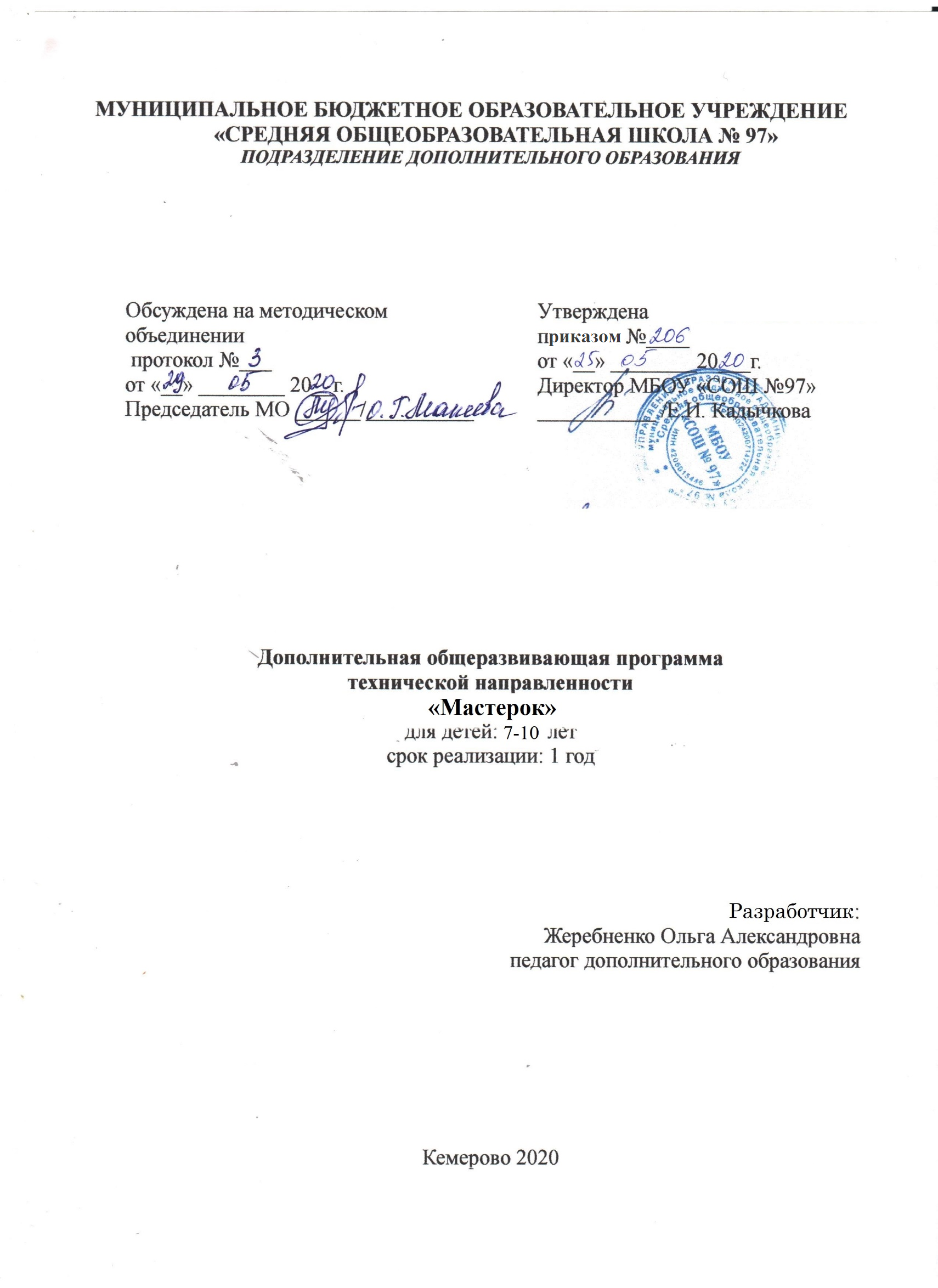 Директо   № п/п   Название блока                       Количество часов                       Количество часов                       Количество часов№ п/п   Название блокаТеорияПрактикаВсегоФормы контроля1.Вводное занятие22беседа2История садово-паркового искусства22Беседа, опросТеория ландшафтной архитектуры и методология проектирования108183Агроландшафтный дизайн112Опрос. практическая работа4Классификация цветочных культур открытого грунта, краткая характеристика отдельных групп.112Опрос. практическая работа5Классификация видов цветочного оформления. Регулярные и ландшафтные цветники.112Опрос. практическая работа6Ландшафтные виды цветочного оформления: массив, группа, миксбордер, рокарий, моносады (розарий, иридарий и др.)112Опрос. практическая работа7Ассортимент растений, пригодный для использования в ландшафтных цветниках, декоративные качества растений.112Опрос. практическая работа8Принципы подбора ассортимента летников для контейнеров: расчет количества элементов, высоты растений, составление плана, функциональное назначение растений в композиции.112Опрос. практическая работа9Деревья и кустарники в ландшафтной архитектуре112Опрос. практическая работа10Виды почв и их свойства112Опрос. практическая работа11Фиторемедиация22Опрос. практическая работа12Итоговое занятие22Защита проекта.Итого:16824№ п/пМесяц   Название блока                       Количество часов                       Количество часов                       Количество часов№ п/п   Название блокаТеорияПрактикаВсегоФормы контроля1.сентябрьВводное занятие22беседа2сентябрьИстория садово-паркового искусства22Беседа, опрос, практическая работаТеория ландшафтной архитектуры и методология проектирования108183сентябрьАгроландшафтный дизайн112Беседа, опрос, практическая работа4сентябрьКлассификация цветочных культур открытого грунта, краткая характеристика отдельных групп.112Беседа, опрос, практическая работа5октябрьКлассификация видов цветочного оформления. Регулярные и ландшафтные цветники.112Беседа, опрос, практическая работа6октябрьЛандшафтные виды цветочного оформления: массив, группа, миксбордер, рокарий, моносады (розарий, иридарий и др.)112Беседа, опрос, практическая работа7октябрьАссортимент растений, пригодный для использования в ландшафтных цветниках, декоративные качества растений.112Беседа, опрос, практическая работа8октябрьПринципы подбора ассортимента летников для контейнеров: расчет количества элементов, высоты растений, составление плана, функциональное назначение растений в композиции.112Беседа, опрос, практическая работа9ноябрьДеревья и кустарники в ландшафтной архитектуре112Беседа, опрос, практическая работа10ноябрьВиды почв и их свойства112Беседа, опрос, практическая работа11ноябрьФиторемедиация22Беседа, опрос, практическая работа12ноябрьИтоговое занятие22Беседа, опрос, практическая работаИтого:16824